PREDSEDA NÁRODNEJ RADY SLOVENSKEJ REPUBLIKYČíslo: PREDS-300/2021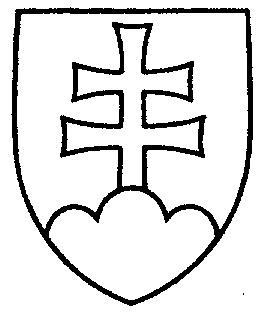 823ROZHODNUTIEPREDSEDU NÁRODNEJ RADY SLOVENSKEJ REPUBLIKYz 22. novembra 2021o pridelení zákona z 2. novembra 2021, vráteného prezidentkou Slovenskej republiky na opätovné prerokovanie Národnou radou Slovenskej republiky na prerokovanie výborom Národnej rady Slovenskej republiky	Podľa § 90 ods. 2 zákona Národnej rady Slovenskej republiky 
č. 350/1996 Z. z. o rokovacom poriadku Národnej rady Slovenskej republiky v znení neskorších predpisov	A.   p r i d e ľ u j e m	zákon z 2. novembra 2021 o elektronických komunikáciách, vrátený prezidentkou Slovenskej republiky na opätovné  prerokovanie  Národnou  radou  Slovenskej  republiky 
(tlač 793), doručený 19. novembra 2021	na prerokovanie	Ústavnoprávnemu výboru Národnej rady Slovenskej republiky a	Výboru Národnej rady Slovenskej republiky pre hospodárske záležitosti;	B.   u r č u j e m	1. ako gestorský Výbor Národnej rady Slovenskej republiky pre hospodárske záležitosti s tým, že Národnej rade Slovenskej republiky podá správu o výsledku prerokovania vráteného zákona vo výboroch,	2. lehotu na prerokovanie vráteného zákona vo výbore vrátane v gestorskom výbore do začiatku rokovania o tomto vrátenom zákone na schôdzi Národnej rady Slovenskej republiky.	 v z. Milan   L a u r e n č í k   v. r.